         2  этап.           Решите уравнение: 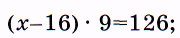 1.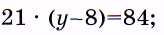 2.3.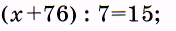 4.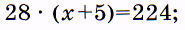  5 .          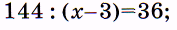 6.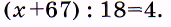 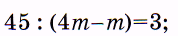 7.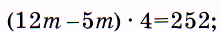 8. 9.  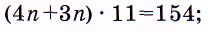 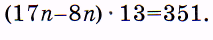 10.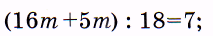 11.12.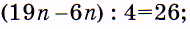  Решебник  2-этап (х-16)*9=1262.21*(Y-8)=84Х-16=126:9                                               Y-8=84:21 Х-16=14                                                     Y-8=4Х=16+14                                                    Y=8+4126=126  	84=843.(x+76):7=15                                     4.     28*(x+5)=224X+76=15*7                                               x+5=224:28X+76=105                                                 x+5=8X=105-76                                                  x=8-515=15                                                    224=2245.144(x-3)=36                                    6.     (x+67):18=4x-3=144:36                                                x+67=18*4x-3=4                                                          x+67=72 x=3+4                                                         x=72-6736=36                                                         4=4                                                                                              7.45:(4m-m)=3                                    8.   (12m-5m)*4=2524m-m=45:3                                              12m-5m=252:43m=15                                                       7m=63m=15:3                                                      m=63:7 3=3                                                               252=252(4n+3n)*11=154                            10.  (17n-8n)*13=3517n=154:11                                                9n=351:137n=14                                                         9n=27n=14:7                                                        n=27:9154=154                                                    351=351 (16m+5m):18=7                              12.   (19n-6n):4=2621m=18*7                                                    13n=26*421m=126                                                      13n=104m=126:21                                                      n=104:13.  7=7                                                             26=26